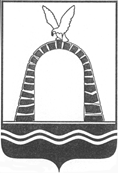 АДМИНИСТРАЦИЯ ГОРОДА БАТАЙСКАПОСТАНОВЛЕНИЕот ______________ № _____г. БатайскОб утверждении перечня организаций,обеспечивающих выполнение мероприятийместного уровня по гражданской оборонена территории города БатайскаВ соответствии с Федеральным законом от 12.02.1998 № 28-ФЗ
«О гражданской обороне», постановлением Правительства Российской Федерации от 27.04.2000 № 379 «О накоплении, хранении и использовании в целях гражданской обороны запасов материально-технических, продовольственных, медицинских и иных средств», приказом Министерства Российской Федерации по делам гражданской обороны, чрезвычайным ситуациям и ликвидации последствий стихийных бедствий от 14.11.2008
№ 687 «Об утверждении Положения об организации и ведении гражданской обороны в муниципальных образованиях и организациях», Администрация города Батайска постановляет:1.Утвердить Перечень организаций, обеспечивающих выполнение мероприятий местного уровня по гражданской обороне на территории города Батайска, согласно приложению.2. Признать утратившим силу постановление Администрации города Батайска от 22.09.2021 № 2001 «Об утверждении перечня организаций, обеспечивающих выполнение мероприятий местного уровня по гражданской обороне на территории города Батайска».3. Настоящее постановление вступает в силу со дня его официального опубликования.4. Контроль за исполнением настоящего постановления возложить на заместителя главы Администрации города Батайска по внутренней политике Ермилову Т.Г.Глава Администрациигорода Батайска                                                                                      Р.П. ВолошинПостановление вноситМБУ «Управление гражданскойзащиты города Батайска»Приложениек постановлениюАдминистрациигорода Батайскаот__________№_____Переченьорганизаций, обеспечивающих выполнениемероприятий местного уровня по гражданскойобороне на территории города Батайска1. По оповещению населения об опасностях, возникающих при военных конфликтах или вследствие этих конфликтов, а также при чрезвычайных ситуациях природного и техногенного характера:линейно-кабельный цех, сервисного центра г. Ростова на Дону, блока технической инфраструктуры, Ростовского филиала публичного акционерного общества «Ростелеком» (по согласованию);общество с ограниченной ответственностью «Батайское информационное агентство «Вперед»;единая дежурно-диспетчерская служба-112 МБУ «Управление гражданской защиты города Батайска».2. По эвакуации населения, материальных и культурных ценностей в безопасные районы:ООО «Батайское АТП-1».3. По предоставлению населению средств индивидуальной (коллективной) защиты:железнодорожная станция Батайск Ростовского - структурного подразделения Северо-Кавказской дирекции управления движением - структурного подразделения Центральной дирекции управления движением - филиала открытого акционерного общества «Российские железные дороги» (по согласованию);пункты выдачи средств индивидуальной защиты организаций, продолжающих деятельность в военное время (по согласованию).4. По световой и другим видам маскировки:филиал публичного акционерного общества «Россети Юг» - «Ростовэнерго» (по согласованию);Батайские межрайонные электрические сети акционерного общества «Донэнерго» (по согласованию).5. По проведению аварийно-спасательных и других неотложных работ в случае возникновения опасностей для населения при военных конфликтах или вследствие этих конфликтов, а также при чрезвычайных ситуациях природного и техногенного характера:аварийно-спасательное формирование МБУ «Управление гражданской защиты города Батайска»;25 пожарно-спасательная часть 5 пожарно-спасательного отряда федеральной противопожарной службы государственной противопожарной службы Главного управления МЧС России по Ростовской области (по согласованию);89 пожарно-спасательная часть 5 пожарно-спасательного отряда федеральной противопожарной службы государственной противопожарной службы Главного управления МЧС России по Ростовской области (по согласованию);пожарный поезд «Ростовского отряда военизированной охраны» филиала ФГП ВО ЖДТ России на Северо-Кавказкой железной дороги (по согласованию).6. По первоочередному жизнеобеспечению населения, пострадавшего при военных конфликтах или вследствие этих конфликтов, а также при чрезвычайных ситуациях природного и техногенного характера:Управление жилищно-коммунального хозяйства города Батайска;общество с ограниченной ответственностью «ЭКОГРАД-Н» (по согласованию);Батайские межрайонные электрические сети акционерного общества «Донэнерго» (по согласованию);филиал Публичного акционерного общества «Газпром газораспределение Ростов-на-Дону» в г. Батайске (по согласованию);государственное бюджетное учреждение Ростовской области  «Центральная городская больница» в городе Батайске;Батайский район тепловых сетей ООО «Донэнерго Тепловые сети»;обособленное подразделение акционерного общества «Ростовводоканал»;Управление Роспотребнадзора по Ростовской области (по согласованию);Батайский филиал Государственного бюджетного учреждения Ростовской области «Ростовская областная служба по борьбе с болезнями животных с противоэпизоотическим отрядом» (по согласованию).7. По борьбе с пожарами, возникшими при военных конфликтах или вследствие этих конфликтов:аварийно-спасательное формирование МБУ «Управление гражданской защиты города Батайска»;25 пожарно-спасательная часть 5 пожарно-спасательного отряда федеральной противопожарной службы государственной противопожарной службы Главного управления МЧС России по Ростовской области (по согласованию);89 пожарно-спасательная часть 5 пожарно-спасательного отряда федеральной противопожарной службы государственной противопожарной службы Главного управления МЧС России по Ростовской области (по согласованию);пожарный поезд «Ростовского отряда военизированной охраны» филиала ФГП ВО ЖДТ России на Северо-Кавказкой железной дороги (по согласованию).8. По восстановлению и поддержанию порядка в районах, пострадавших при военных конфликтах или вследствие этих конфликтов, а также при чрезвычайных ситуациях природного и техногенного характера и террористических акций:отдел Министерства внутренних дел России по городу Батайск (по согласованию);городское казачье общество «Батайское» Окружного казачьего общества Ростовский округ Войскового казачьего общества Всевеликое войско Донское.9. По срочному захоронению трупов в военное время:муниципальное предприятие «Ритуальные услуги» г. Батайска;Батайское отделение Государственное бюджетное учреждение Ростовской области «Бюро судебно-медицинской экспертизы» (по согласованию).10. Обеспечение постоянной готовности сил и средств гражданской обороны:муниципальное бюджетное учреждение «Управление гражданской защиты города Батайска».Начальник общего отделаАдминистрации города Батайска                                            В.С. Мирошникова